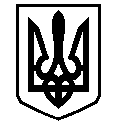 У К Р А Ї Н АВАСИЛІВСЬКА МІСЬКА РАДАЗАПОРІЗЬКОЇ ОБЛАСТІсьомого скликаннятридцять сьома сесіяР  І  Ш  Е  Н  Н  Я 29 листопада 2018                                                                                                             № 4Про поновлення договору про встановлення  земельного сервітуту для  розміщення  тимчасової споруди для провадження підприємницької діяльності  в м. Василівка, вул. Соборна, 18 а  Ангелову В.В. 	Керуючись ст.26 Закону України «Про місцеве самоврядування в Україні», ст.ст.12, 39,99 Земельного кодексу України,  Законом України  «Про внесення змін до деяких законодавчих актів України щодо розмежування земель державної та комунальної власності», розглянувши заяву Ангелова Віталія Володимировича,  що мешкає в м. Василівка, вул. Театральна 8/16, про поновлення договору про встановлення земельного  сервітуту  для розміщення тимчасової споруди для провадження підприємницької діяльності  в м. Василівка, вул. Соборна. 18а, Василівська міська радаВ И Р І Ш И Л А :	1.Поновити   Ангелову Віталію Володимировичу    терміном на один  рік  договір  про встановлення земельного сервітуту відносно земельної ділянки, кадастровий номер 2320910100:05:020:0027,  площею  0,0015 га в   м. Василівка, вул. Соборна, 18 «а» для  розміщення  тимчасової споруди для провадження підприємницької діяльності.	2.Доручити міському голові  укласти з Ангеловим  Віталієм Володимировичем   додаткову угоду  до  договору про встановлення земельного сервітуту відносно земельної ділянки  площею  0,0015 га для   м. Василівка, вул. Соборна, 18 «а» для  розміщення  тимчасової споруди для провадження підприємницької діяльності, укладеного з Василівською міською радою 03.12.2012 .	3. Зобов’язати   Ангелова Віталія Володимировича  зареєструвати додаткову угоду відповідно до вимог  Закону України «Про  державну реєстрацію прав на нерухоме майно та їх обмежень».4.  Контроль за виконанням цього рішення покласти на постійну комісію міської ради з питань земельних відносин та земельного кадастру, благоустрою міста та забезпечення екологічної безпеки життєдіяльності населення.Міський голова                                                                                                Л.М. Цибульняк